Name:	_________________________				Teacher: _________________________Virtual Lab: How are Rocks Classified?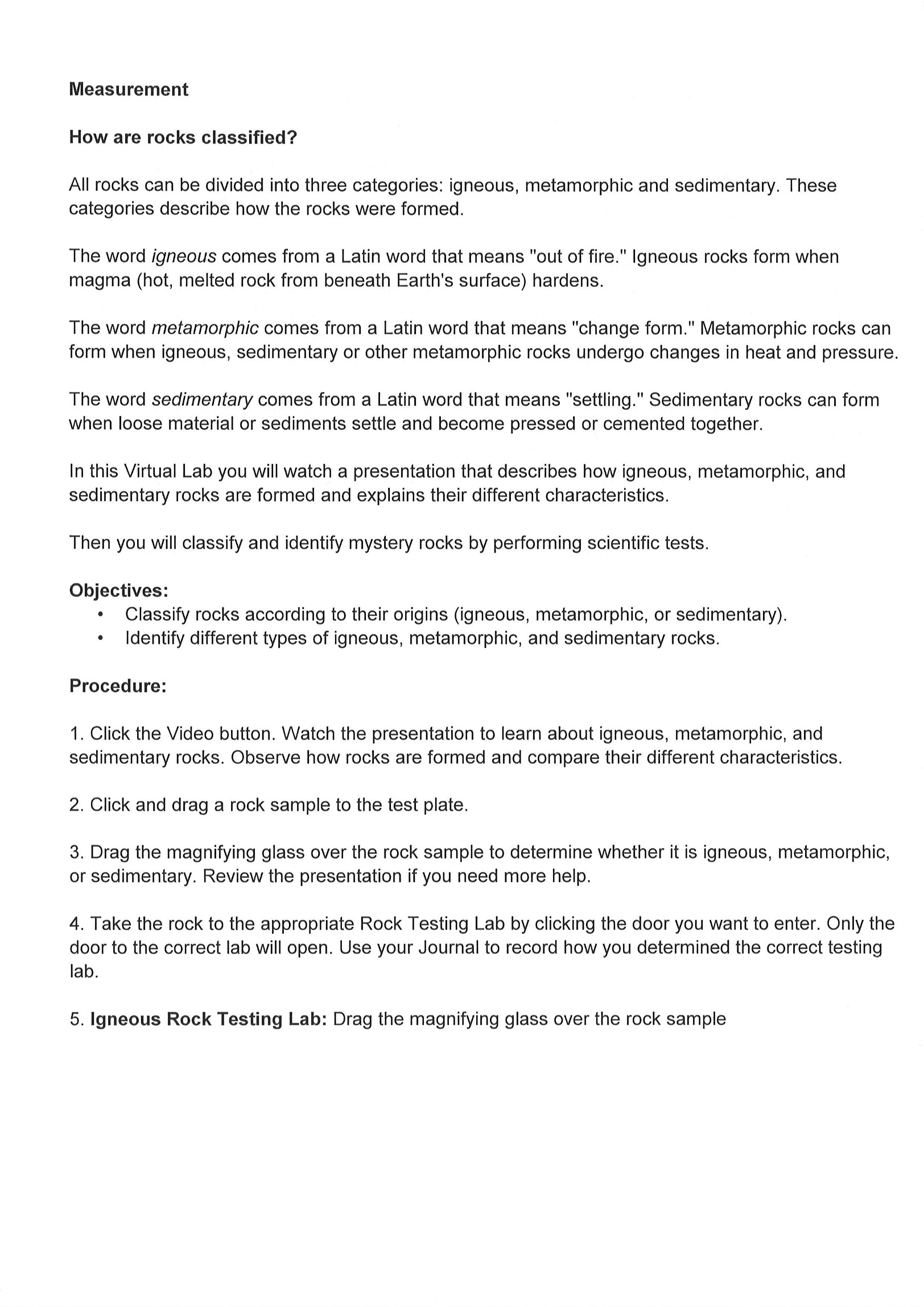 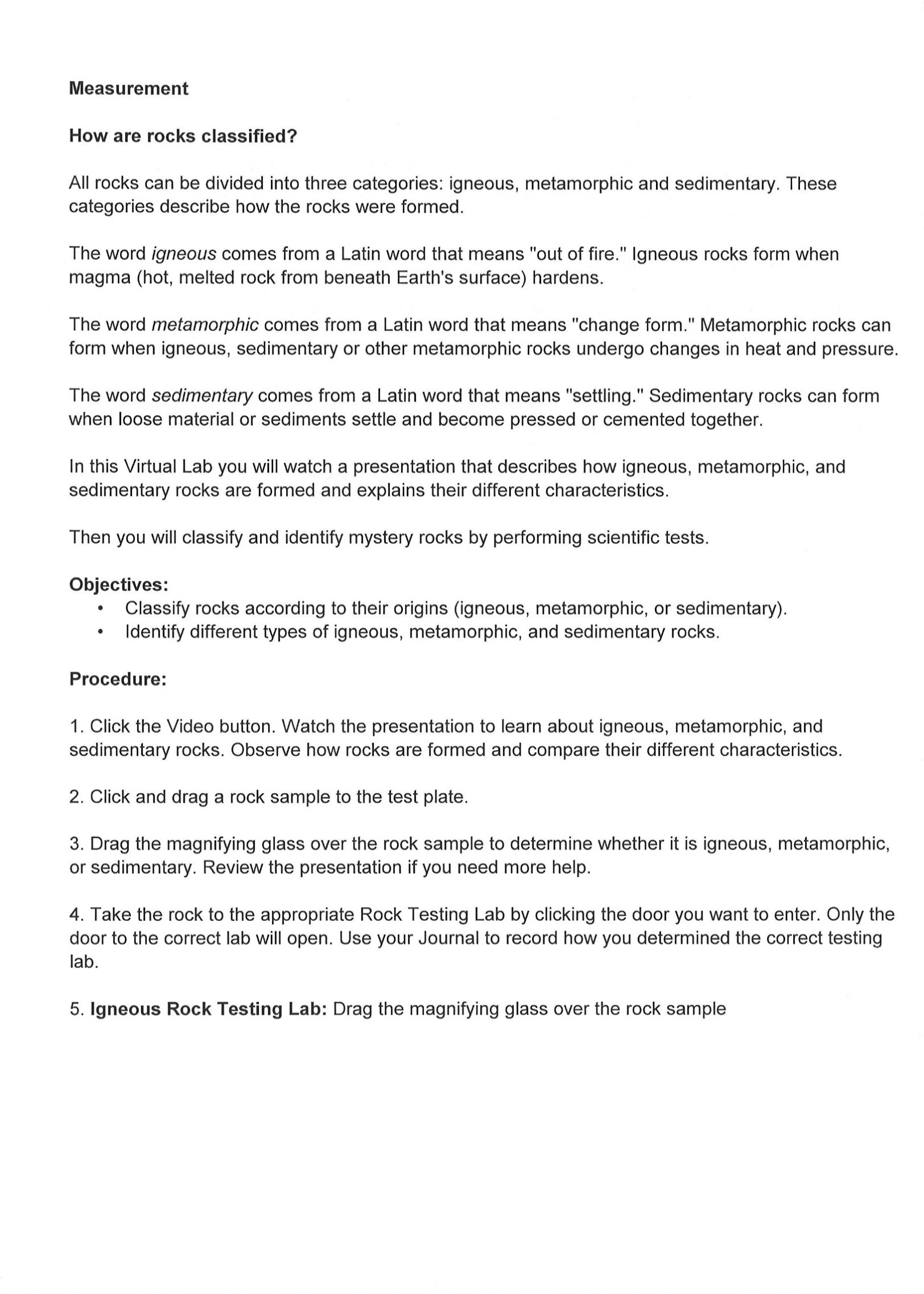 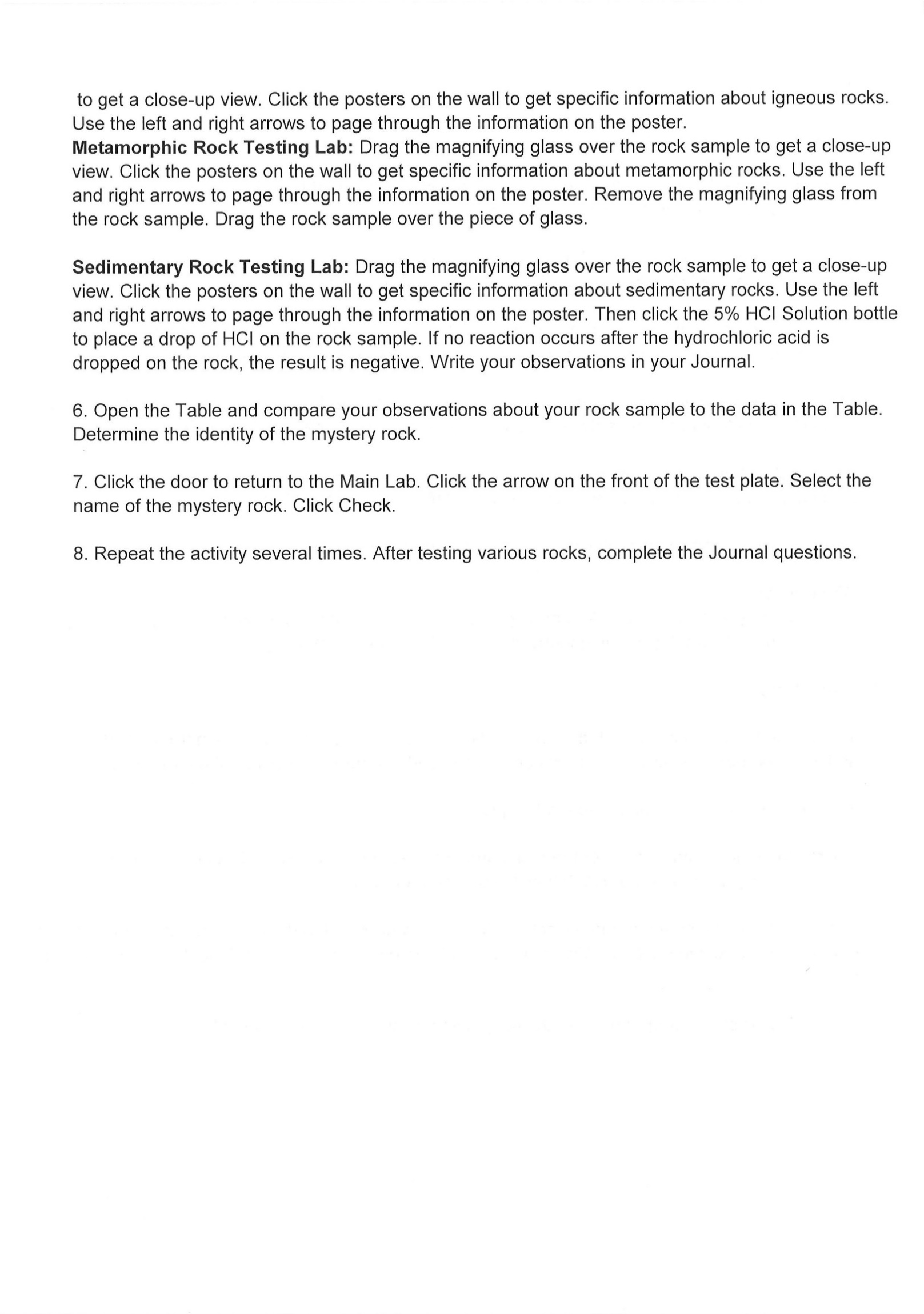 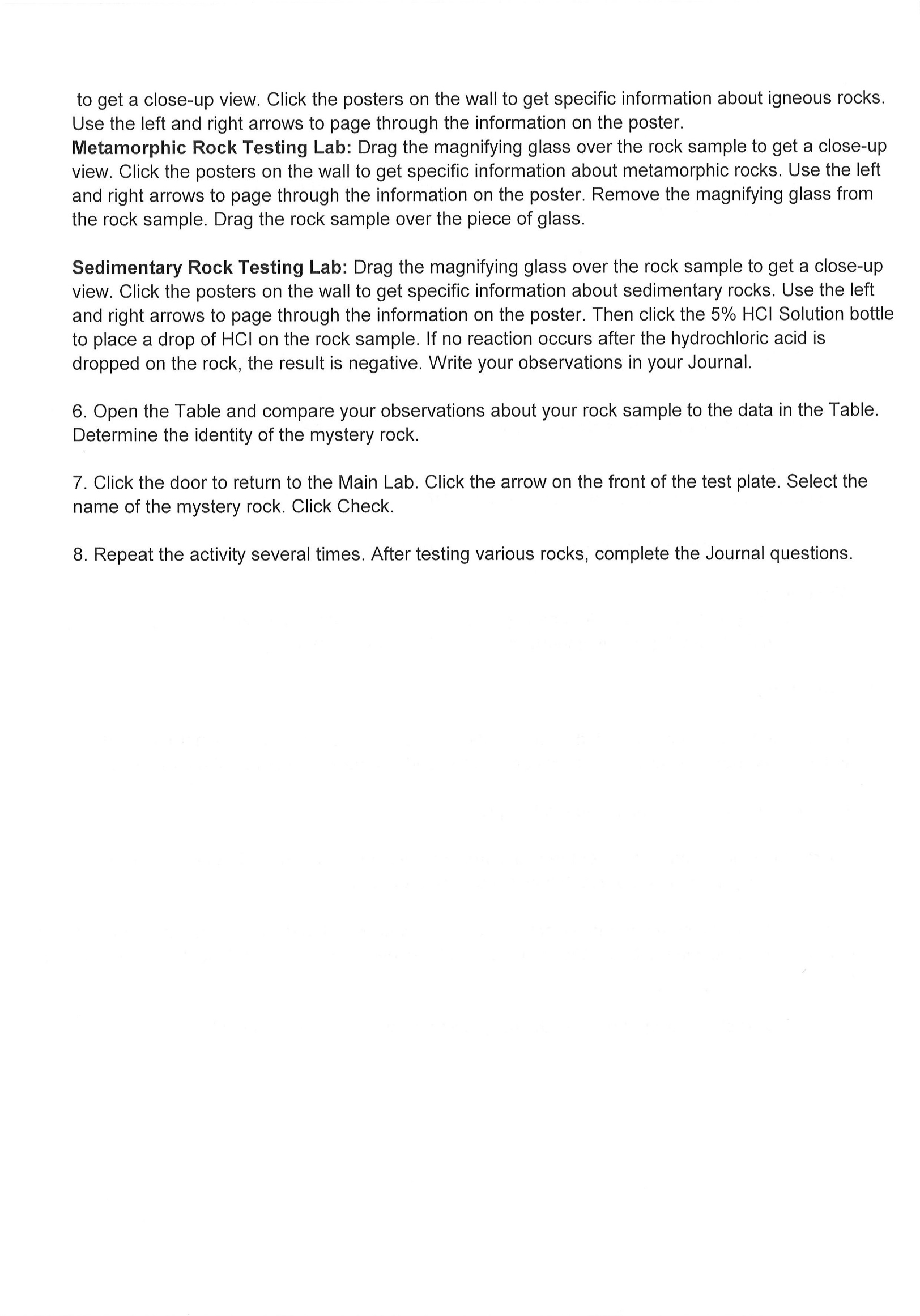 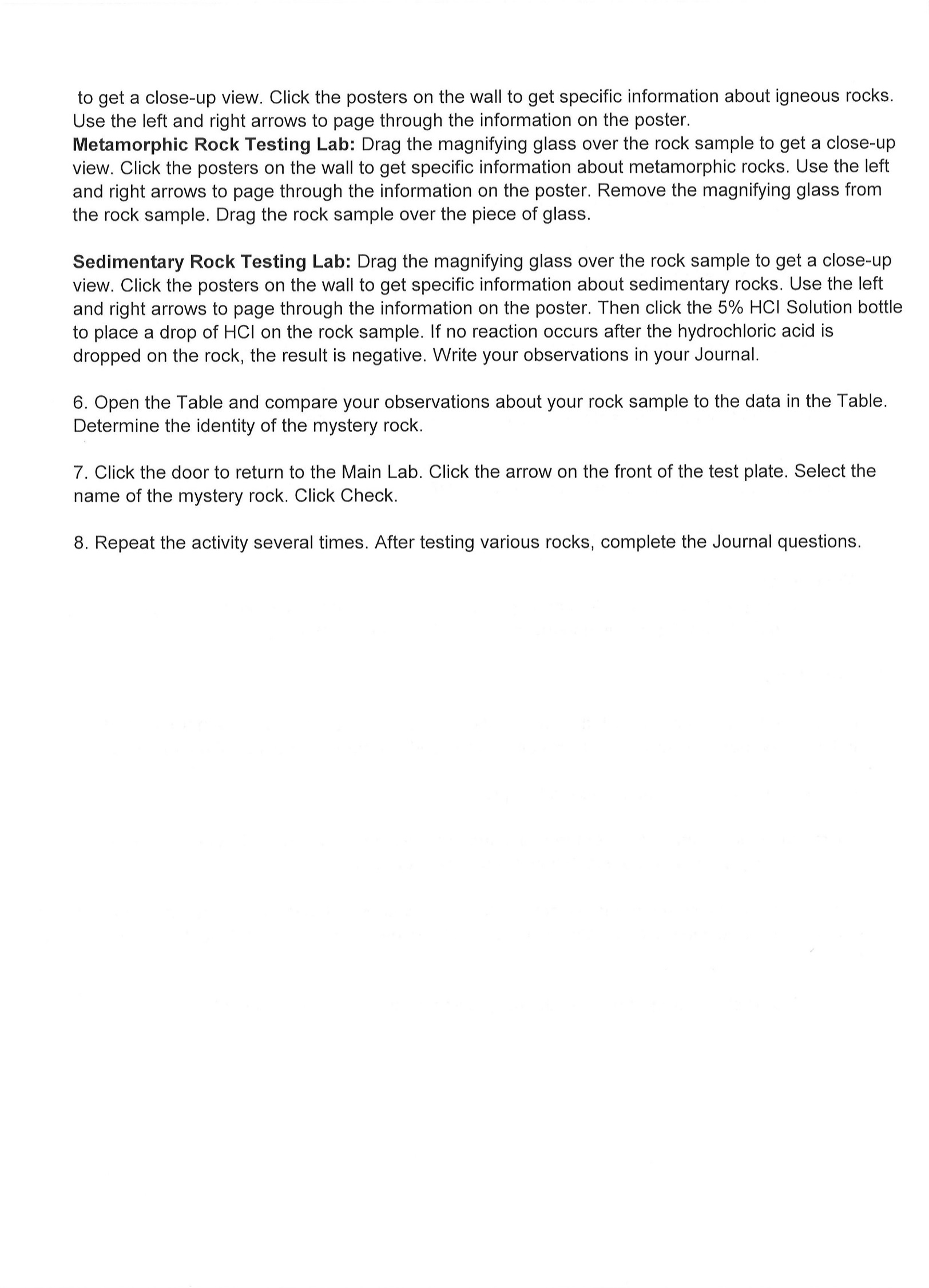 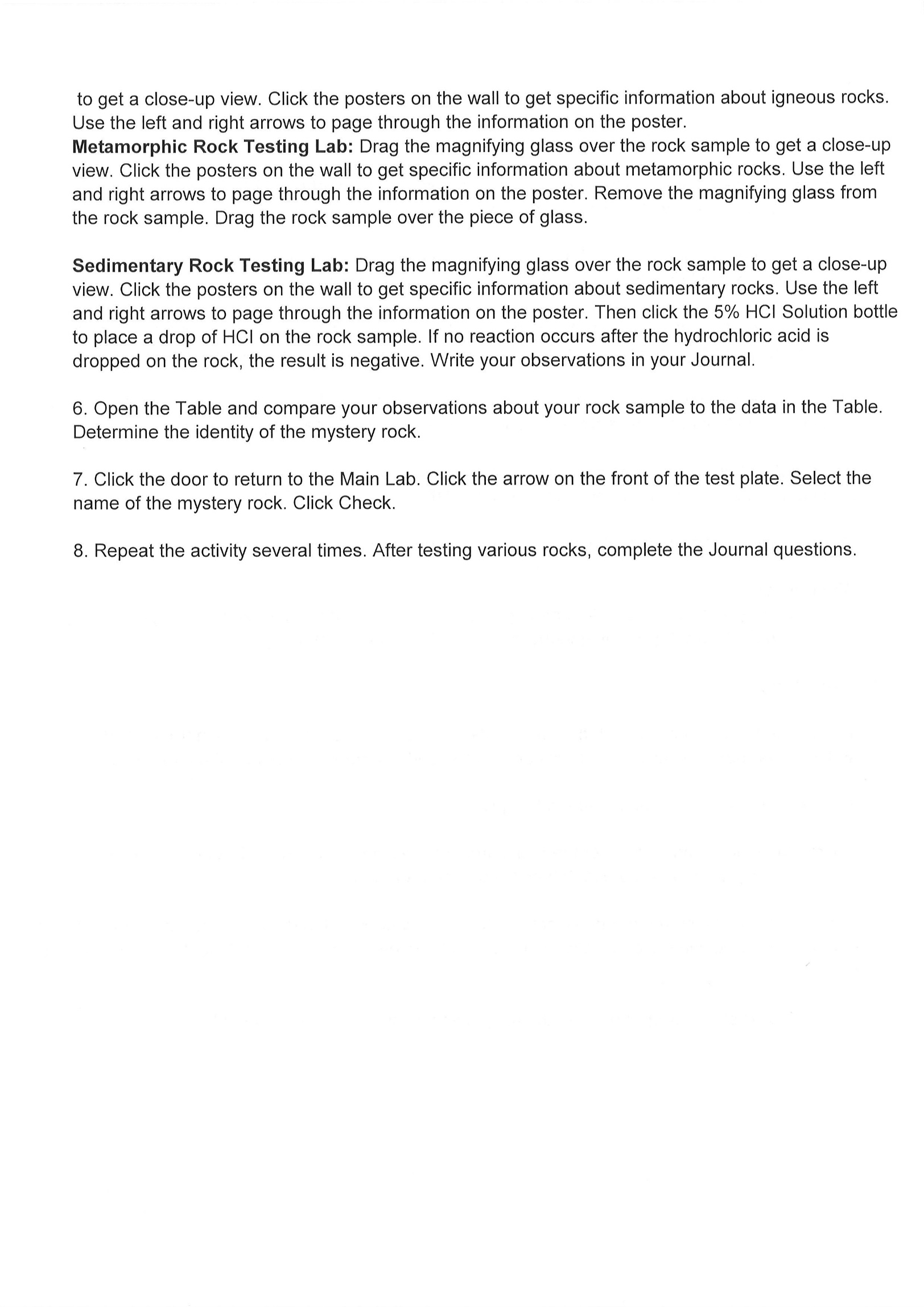 r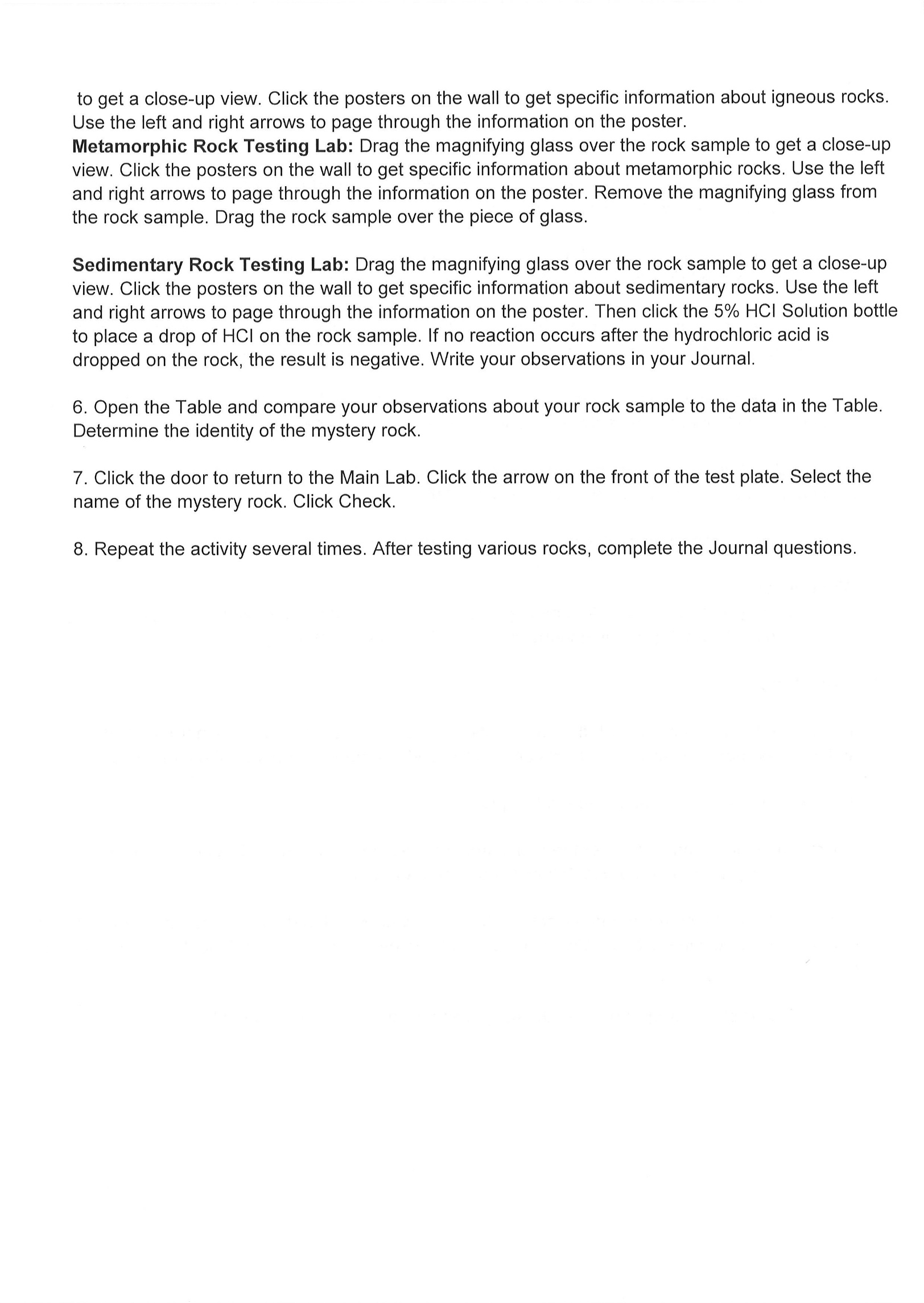 Table of Observations:Questions:Q.1	For each rock sample you tested, how did you decide which testing lab to use?________________________________________________________________________________________________________________________________________________________________________________________________________________________________________________________________________________________________________________________________________________________________________________________________________________________________________________________________________________________________________________________________________________________________________________________________________________________________________________________________Q.2	How did you identify your rock samples?________________________________________________________________________________________________________________________________________________________________________________________________________________________________________________________________________________________________________________________________________________________________________________________________________________________________________________________________________________________________________________________________________________________________________________________________________________________________________________________________Q.3	When you find a rock on your own, what steps can you take to identify it?________________________________________________________________________________________________________________________________________________________________________________________________________________________________________________________________________________________________________________________________________________________________________________________________________________________________________________________________________________________________________________________________________________________________________________________________________________________________________________________________Draw a flowchart in the space below to illustrate the procedure.Data Table: Characteristics of Rock Types 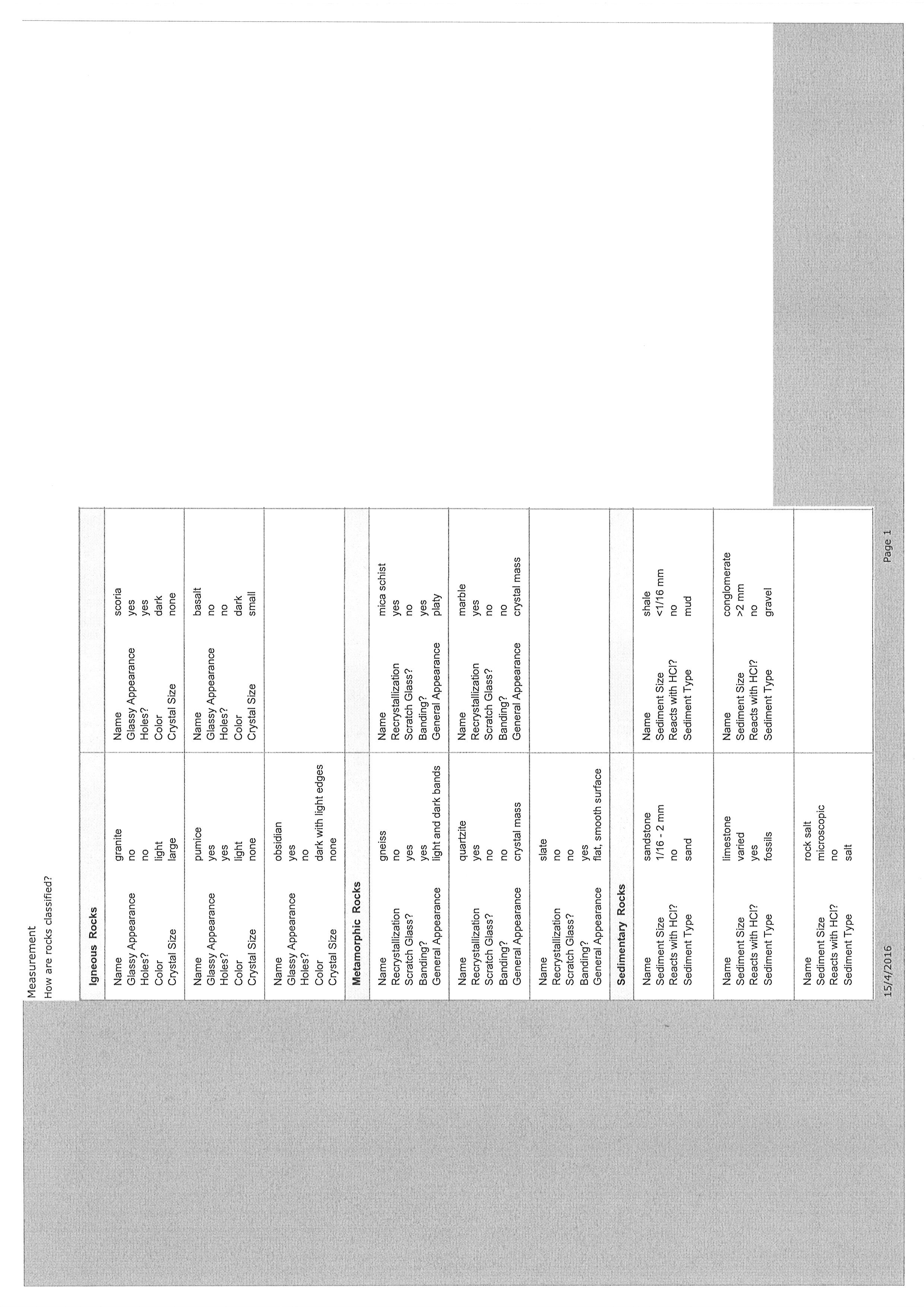 SampleObservationsProposed Name of RockCorrect Name of Rock      Igneous Rocks:      Igneous Rocks:      Igneous Rocks:      Igneous Rocks:Sample 1Sample 2Sample 3Metamorphic Rocks:Metamorphic Rocks:Metamorphic Rocks:Metamorphic Rocks:Sample 1Sample 2Sample 3 Sedimentary Rocks: Sedimentary Rocks: Sedimentary Rocks: Sedimentary Rocks:Sample 1Sample 2Sample 3